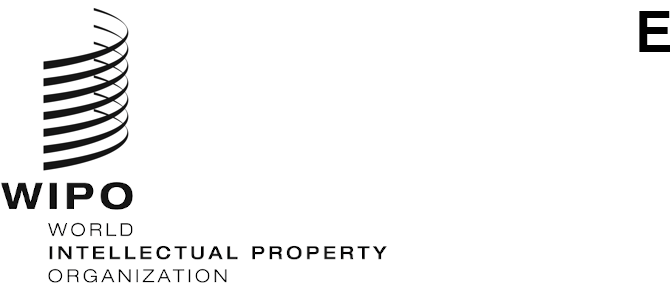 WIPO/GRTKF/IC/47/INF/3 Rev.ORIGINAL:  EnglishDATE:  May 30, 2023Intergovernmental Committee on Intellectual Property and Genetic Resources, Traditional Knowledge and FolkloreForty-Seventh SessionGeneva, June 5 to 9, 2023Draft Program for the forty-SevenTH SessionDocument prepared by the SecretariatIn line with the requirement of the Intergovernmental Committee on Intellectual Property and Genetic Resources, Traditional Knowledge and Folklore (“the Committee”) that a suggested program of work be circulated, this document provides a draft of the suggested program of work for the Committee’s Forty-Seventh Session.  This draft program is indicative only, and the actual organization of work of the Committee would be determined by the Chair and its members in line with the rules of procedure.[End of document]Sunday, June 4, 2023From 10.00Sunday, June 4, 2023From 10.00Sunday, June 4, 2023From 10.00Indigenous consultative forumAttended by representatives of organizations representing indigenous peoples and local communities.  Not a formal Committee session or official WIPO meeting, but endorsed by the Committee and facilitated by the SecretariatMonday, June 5, 202310.00 – 13.00Item 1:      Opening of the SessionItem 2:      Adoption of the AgendaWIPO/GRTKF/IC/47/1 Prov. 3WIPO/GRTKF/IC/47/INF/2 Rev.WIPO/GRTKF/IC/47/INF/3 Rev.Item 3:      Accreditation of Certain OrganizationsWIPO/GRTKF/IC/47/2WIPO/GRTKF/IC/47/20Item 4:      Participation of Indigenous and Local CommunitiesVoluntary FundWIPO/GRTKF/IC/47/3WIPO/GRTKF/IC/47/INF/4WIPO/GRTKF/IC/47/INF/6Panel of Indigenous and Local CommunitiesNot a formal part of the Committee session, but reported on in the session’s report WIPO/GRTKF/IC/47/INF/5Item 1:      Opening of the SessionItem 2:      Adoption of the AgendaWIPO/GRTKF/IC/47/1 Prov. 3WIPO/GRTKF/IC/47/INF/2 Rev.WIPO/GRTKF/IC/47/INF/3 Rev.Item 3:      Accreditation of Certain OrganizationsWIPO/GRTKF/IC/47/2WIPO/GRTKF/IC/47/20Item 4:      Participation of Indigenous and Local CommunitiesVoluntary FundWIPO/GRTKF/IC/47/3WIPO/GRTKF/IC/47/INF/4WIPO/GRTKF/IC/47/INF/6Panel of Indigenous and Local CommunitiesNot a formal part of the Committee session, but reported on in the session’s report WIPO/GRTKF/IC/47/INF/5Item 1:      Opening of the SessionItem 2:      Adoption of the AgendaWIPO/GRTKF/IC/47/1 Prov. 3WIPO/GRTKF/IC/47/INF/2 Rev.WIPO/GRTKF/IC/47/INF/3 Rev.Item 3:      Accreditation of Certain OrganizationsWIPO/GRTKF/IC/47/2WIPO/GRTKF/IC/47/20Item 4:      Participation of Indigenous and Local CommunitiesVoluntary FundWIPO/GRTKF/IC/47/3WIPO/GRTKF/IC/47/INF/4WIPO/GRTKF/IC/47/INF/6Panel of Indigenous and Local CommunitiesNot a formal part of the Committee session, but reported on in the session’s report WIPO/GRTKF/IC/47/INF/515.00 – 18.00Item 5:      Traditional Knowledge/Traditional Cultural ExpressionsWIPO/GRTKF/IC/47/4WIPO/GRTKF/IC/47/5WIPO/GRTKF/IC/47/8WIPO/GRTKF/IC/47/9WIPO/GRTKF/IC/47/10WIPO/GRTKF/IC/47/11WIPO/GRTKF/IC/47/12WIPO/GRTKF/IC/47/16WIPO/GRTKF/IC/47/17WIPO/GRTKF/IC/47/18WIPO/GRTKF/IC/47/19WIPO/GRTKF/IC/47/21WIPO/GRTKF/IC/47/INF/7WIPO/GRTKF/IC/47/INF/8WIPO/GRTKF/IC/47/INF/9Item 5:      Traditional Knowledge/Traditional Cultural ExpressionsWIPO/GRTKF/IC/47/4WIPO/GRTKF/IC/47/5WIPO/GRTKF/IC/47/8WIPO/GRTKF/IC/47/9WIPO/GRTKF/IC/47/10WIPO/GRTKF/IC/47/11WIPO/GRTKF/IC/47/12WIPO/GRTKF/IC/47/16WIPO/GRTKF/IC/47/17WIPO/GRTKF/IC/47/18WIPO/GRTKF/IC/47/19WIPO/GRTKF/IC/47/21WIPO/GRTKF/IC/47/INF/7WIPO/GRTKF/IC/47/INF/8WIPO/GRTKF/IC/47/INF/9Item 5:      Traditional Knowledge/Traditional Cultural ExpressionsWIPO/GRTKF/IC/47/4WIPO/GRTKF/IC/47/5WIPO/GRTKF/IC/47/8WIPO/GRTKF/IC/47/9WIPO/GRTKF/IC/47/10WIPO/GRTKF/IC/47/11WIPO/GRTKF/IC/47/12WIPO/GRTKF/IC/47/16WIPO/GRTKF/IC/47/17WIPO/GRTKF/IC/47/18WIPO/GRTKF/IC/47/19WIPO/GRTKF/IC/47/21WIPO/GRTKF/IC/47/INF/7WIPO/GRTKF/IC/47/INF/8WIPO/GRTKF/IC/47/INF/9Tuesday, June 6, 202310.00 – 13.0015.00 – 18.00Item 5:      Traditional Knowledge/Traditional Cultural Expressions (continued)Item 5:      Traditional Knowledge/Traditional Cultural Expressions (continued)Item 5:      Traditional Knowledge/Traditional Cultural Expressions (continued)Item 5:      Traditional Knowledge/Traditional Cultural Expressions (continued)Item 5:      Traditional Knowledge/Traditional Cultural Expressions (continued)Item 5:      Traditional Knowledge/Traditional Cultural Expressions (continued)Wednesday, June 7, 202310.00 – 13.0015.00 – 18.00Wednesday, June 7, 202310.00 – 13.0015.00 – 18.00Item 5:     Traditional Knowledge/Traditional Cultural Expressions (continued)Item 5:     Traditional Knowledge/Traditional Cultural Expressions (continued)Item 5:     Traditional Knowledge/Traditional Cultural Expressions (continued)Item 5:     Traditional Knowledge/Traditional Cultural Expressions (continued)Thursday, June 8, 202310.00 – 13.0015.00 – 18.00Thursday, June 8, 202310.00 – 13.0015.00 – 18.00Item 6:     Taking Stock of Progress and Making a Recommendation to the General AssemblyWIPO/GRTKF/IC/47/6WIPO/GRTKF/IC/47/7WIPO/GRTKF/IC/47/13WIPO/GRTKF/IC/47/14WIPO/GRTKF/IC/47/15Item 6:     Taking Stock of Progress and Making a Recommendation to the General Assembly (continued)Item 6:     Taking Stock of Progress and Making a Recommendation to the General AssemblyWIPO/GRTKF/IC/47/6WIPO/GRTKF/IC/47/7WIPO/GRTKF/IC/47/13WIPO/GRTKF/IC/47/14WIPO/GRTKF/IC/47/15Item 6:     Taking Stock of Progress and Making a Recommendation to the General Assembly (continued)Friday, June 9, 202310.00 – 13.0015.00 – 18.00Friday, June 9, 202310.00 – 13.0015.00 – 18.00Item 6:     Taking Stock of Progress and Making a Recommendation to the General Assembly ns (continued)Item 7:     Any other BusinessItem 8:     Closing of the SessionItem 6:     Taking Stock of Progress and Making a Recommendation to the General Assembly ns (continued)Item 7:     Any other BusinessItem 8:     Closing of the Session